	В постановление администрации Ибресинского района Чувашской Республики от  22.08.2019 года №511 «О районном конкурсе профессионального мастерства «Лучшие молодые специалисты года» внести следующие изменения:	1. Пункт 1 дополнить абзацем 2 «Участниками конкурса могут быть молодые специалисты в возрасте до 35 лет включительно и имеющие стаж работы в учреждении не менее трех лет.	2. Пункт 3 дополнить абзацем 11 «Лучший молодой специалист сферы жилищно-коммунального и транспортного хозяйств».Глава администрации Ибресинского района                                                                         С.В. ГорбуновГаврилова Н.В., тел 8-835-38-2-17-06ЧĂВАШ РЕСПУБЛИКИ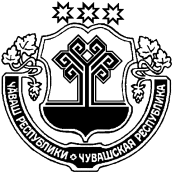 ЧУВАШСКАЯ РЕСПУБЛИКАЙĚПРЕÇ РАЙОН АДМИНИСТРАЦИЙĚ ЙЫШĂНУ         12.09.2019                    556 №Йěпреç поселокě АДМИНИСТРАЦИЯИБРЕСИНСКОГО РАЙОНА ПОСТАНОВЛЕНИЕ          12.09.2019                    № 556поселок ИбресиО внесении изменений в постановление администрации Ибресинского района от 22.08.2019 года №511 «О районном конкурсе профессионального мастерства «Лучшие молодые специалисты года»